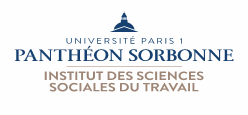 SemaineNbre de joursIntitulé du stage29 janvier au 2 février2jours: 29 au 30 janvier                              2 jours: 1er et 2 févrierDiscrimination11 au 15 mars2 jours: 11 au 12 mars2 jours: 14 au 15 marsLa rémunération au travail13 au 17 mai2 jours: 13 au 14 mai2 jours: 16 au 17maiLes exceptions de procédures2 au 6 octobre2 jours: 7 au 8 octobre                                  2 jours: 10 au 11 octobreThématique définie ultérieurement2 au 6 décembre2 jours: 2 au 3 décembre2 jours: 5 au 6 décembreThématique définie ultérieurement